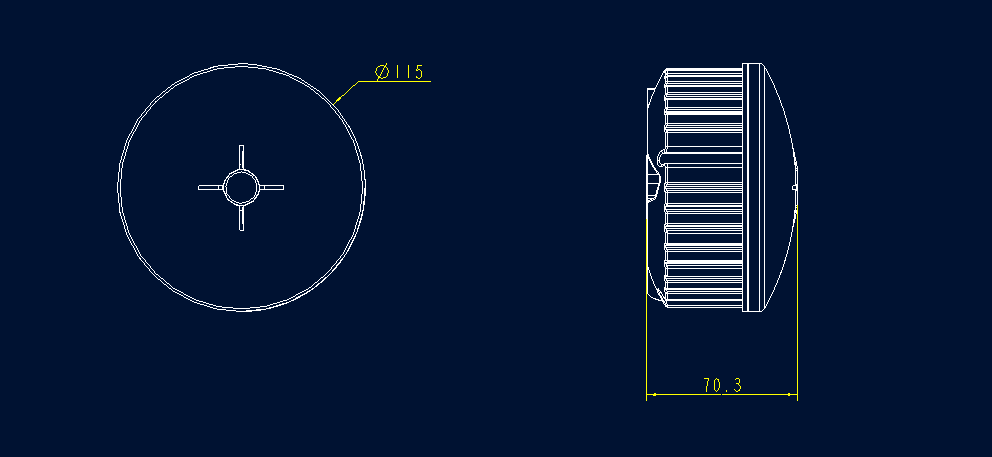 HG-RD-TAI340北斗三代通导一体行业终端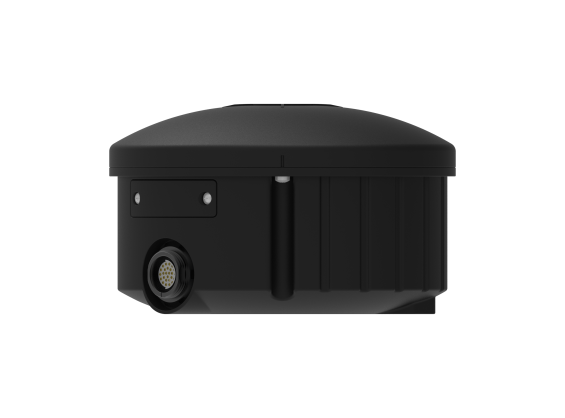 HG-RD-TAI340是上海海积推出的北斗通导一体行业终端, 北斗通导一体行业终端用于航空、航海、直升机，定位监管，集北斗三号定位、RDSS短报文通信等模块，可实现卫星定位、自动位置报告、告警等功能。通过北斗RDSS、地面无线通信功能与信息服务平台进行交互。功能特色支持北斗三代新信号体制 BDS B1I、B1C、GPS L1、GLONASS L1具备全天候的北斗双向报文通信，覆盖范围广，卫星通信信号覆盖中国全部海域；北斗行业终端定时自动向后台上报位置； 防水、防雾、防腐蚀，适应复杂恶劣的环境；产品功能支持北斗三号/GPS定位： BDS B1I、B1C、GPS L1、GLONASS L1；支持北斗短报文双向通信，单次通信支持1000个汉字支持北斗三号区域短报文：频点为L（上行）、S（下行）；S：2491.75±4.08MHz；L：1615.28±4.08MHz或1614.26±4.08MHz；支持北斗RDSS位置报告功能，位置报告频次可设置；硬件特性通信模组RDSS \支持以太网接口\WIFI\4G定位模块支持北斗三代/GPS定位模块；技术规格工作电压范围外供DC:9-36V（直流）性能指标北斗导航信号接收灵敏度优于-140dBm；北斗三代RNSS首次定位时间冷启动：≤35s 冷启动：≤3s （AGNSS 辅助定位） 热启动：≤1s 重捕获：≤1s 定位精度：单点定位 1.0m DGNSS 0.5m 测速精度：0.05m/s 灵敏度 跟踪 -160dBm北斗RDSS通信频次：≤60秒；接收参数接收信号类型：接收 S1I、S2C 出站信号，频率范围: 2491.75 ±8.16MHz； 接收灵敏度： ➢ S1I：信号功率为-127.6dBm 时，误码率：≤1×10-5； ➢ S2C：专用段 24kbps 信息帧，误码率：≤1E-5（信号功率-123.8dBm）； 专用段 16kbps 信息帧，误码率：≤1E-5（信号功率-127.5 dBm）； 专用段 8kbps 信息帧，误码率：≤1E-5（信号功率-130 dBm） 捕获灵敏度： ➢ 首次捕获时间：≤2s； ➢ 重捕获时间：信号中断 30s，重捕获时间不超过 1s； 同时接收波束个数：不少于 14 个； 通道时差测量误差：≤5ns（1σ）； 设备双向零值：1ms±5ns； 发射时间同步精度：≤5ns（1σ）发射参数RDSS 发射功率 EIRP 值（5W 功放）发射频率准确度：≤5×10-7； 发射信号载波抑制度：≥30dBc； 发射信号调制相位误差：≤3°北斗RDSS发送功率5W/10W；接口多芯航插含串口、以太网通信、供电存储自带8/16G固态存储通信接口同时支持以太网、北斗卡、4G卡整机尺寸φ115*70mm环境特性温度特性工作温度-40 ℃～+70 ℃；存储温度-40℃～+85℃湿度5％ ～ 95％ 无冷凝